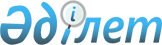 Әйтеке би аудандық мәслихатының кейбір шешімдерінің күшін жою туралыАқтөбе облысы Әйтеке би аудандық мәслихатының 2018 жылғы 2 наурыздағы № 193 шешімі. Ақтөбе облысы Әйтеке би ауданының Әділет басқармасында 2018 жылдың 19 наурызда № 3-2-142 болып тіркелді
      Қазақстан Республикасының 2001 жылғы 23 қаңтардағы "Қазақстан Республикасындағы жергілікті мемлекеттік басқару және өзін-өзі басқару туралы" Заңының 7 бабына, Қазақстан Республикасының 2016 жылғы 6 сәуірдегі "Құқықтық актілер туралы" Заңының 27, 50 баптарына сәйкес, Әйтеке би аудандық мәслихаты ШЕШІМ ҚАБЫЛДАДЫ:
      1. Осы шешімнің қосымшасына сәйкес Әйтеке би аудандық мәслихатының кейбір шешімдерінің күші жойылды деп танылсын.
      2. "Әйтеке би аудандық мәслихатының аппараты" мемлекеттік мекемесі заңнамада белгіленген тәртіппен:
      1) осы шешімді Әйтеке би ауданының Әділет басқармасында мемлекеттік тіркеуді;
      2) осы шешімді мерзімді баспа басылымдарында және Қазақстан Республикасы нормативтік құқықтық актілерінің эталондық бақылау банкінде ресми жариялауға жіберуді;
      3) осы шешімді Әйтеке би ауданы әкімдігінің интернет-ресурсында орналастыруды қамтамасыз етсін.
      3. Осы шешім алғаш ресми жарияланған күннен кейін күнтізбелік он күн өткен соң қолданысқа енгізіледі. Әйтеке би аудандық мәслихатының күші жойылды деп танылған шешімдерінің тізбесі
      1. Әйтеке би аудандық мәслихатының 2009 жылғы 29 қаңтардағы № 98 "Тіркелген салық мөлшерлемелерінің мөлшерін белгілеу туралы" (нормативтік құқықтық актілерді мемлекеттік тіркеу тізілімінде № 3-2-70 тіркелген, 2009 жылғы 5 наурызда аудандық "Жаңалық жаршысы" газетінде жарияланған) шешімі;
      2. Әйтеке би аудандық мәслихатының 2009 жылғы 21 сәуірдегі № 123 "Аудандық мәслихаттың 2009 жылғы 29 қаңтардағы № 98 "Тіркелген салық ставкаларының мөлшерін белгілеу туралы" шешіміне өзгерістер енгізу туралы" (нормативтік құқықтық актілерді мемлекеттік тіркеу тізілімінде № 3-2-76 тіркелген, 2009 жылғы 14 мамырда аудандық "Жаңалық жаршысы" газетінде жарияланған) шешімі;
      3. Әйтеке би аудандық мәслихатының 2017 жылғы 17 ақпандағы № 104 "Аудандық мәслихаттың 2009 жылғы 29 қаңтардағы № 98 "Тіркелген салық ставкаларының мөлшерін белгілеу туралы" шешіміне өзгерістер енгізу туралы" (нормативтік құқықтық актілерді мемлекеттік тіркеу тізілімінде № 5309 тіркелген, 2017 жылғы 30 наурызда аудандық "Жаңалық жаршысы" газетінде жарияланған) шешімі;
      4. Әйтеке би аудандық мәслихатының 2016 жылғы 11 мамырдағы № 33 "Әйтеке би ауданында пайдаланылмайтын ауыл шаруашылығы мақсатындағы жерлерге жер салығының базалық мөлшерлемелерін және бірыңғай жер салығының мөлшерлемелерін жоғарылату туралы" (нормативтік құқықтық актілерді мемлекеттік тіркеу тізілімінде № 4940 тіркелген, 2016 жылғы 02 маусымдағы аудандық "Жаңалық жаршысы" газетінде жарияланған) шешімі;
      5. Әйтеке би аудандық мәслихатының 2016 жылдың 29 желтоқсандағы № 95 "Әйтеке би ауданында пайдаланылмайтын ауыл шаруашылығы мақсатындағы жерлерге жер салығының базалық мөлшерлемелерін және бірыңғай жер салығының мөлшерлемелерін жоғарылату туралы" 2016 жылғы 11 мамырдағы № 33 аудандық мәслихаттың шешіміне толықтыру енгізу туралы" (нормативтік құқықтық актілерді мемлекеттік тіркеу тізілімінде № 5232 тіркелген, 2017 жылғы 26 қаңтарда аудандық "Жаңалық жаршысы" газетінде жарияланған) шешімі.
					© 2012. Қазақстан Республикасы Әділет министрлігінің «Қазақстан Республикасының Заңнама және құқықтық ақпарат институты» ШЖҚ РМК
				
      Әйтеке би аудандық мәслихатының

Әйтеке би аудандық хатшысы

      сессия мәслихатының төрағасы

хатшысы

      А. Т. Еренов

Е. Б. Таңсықбаев
Әйтеке би аудандық мәслихаттың
2018 жылғы 2 наурыздағы № 193
шешіміне қосымша
